Make this your year to Quit!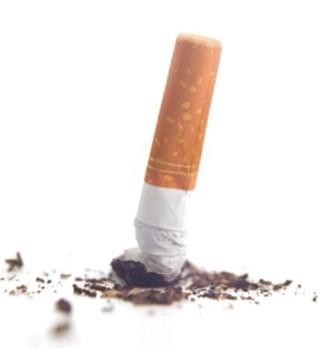 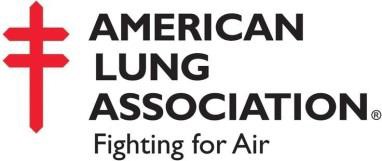 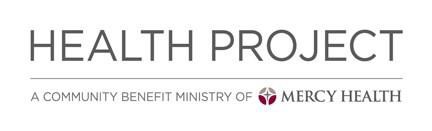 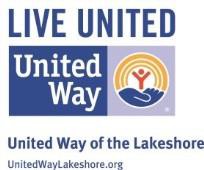 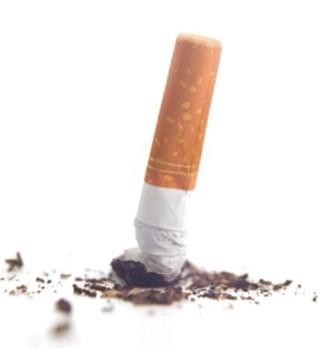 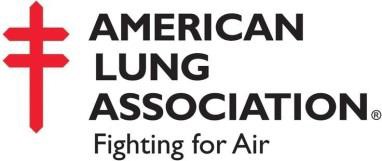 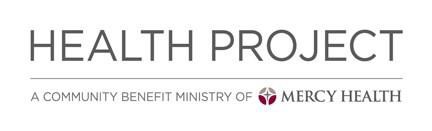 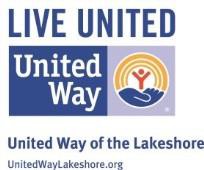 LEARN	MANAGE	STOPThe Freedom From Smoking cessation class can help smokers manage cravings, thoughts, and social relationships to maximize quit rates and remain smoke-free.Class DetailsDate & Time4 wk course- 1 hr classes available – between 9:00-12:00March 19-April 30 Every Tuesday 9:00-12:00FREE one-on-one Smoking Cessation                           Classes CostFREE-Must call to register RegistrationContact Cyndi Powers (231) 672-3211 to register 